Spanish 1 FINAL REVIEW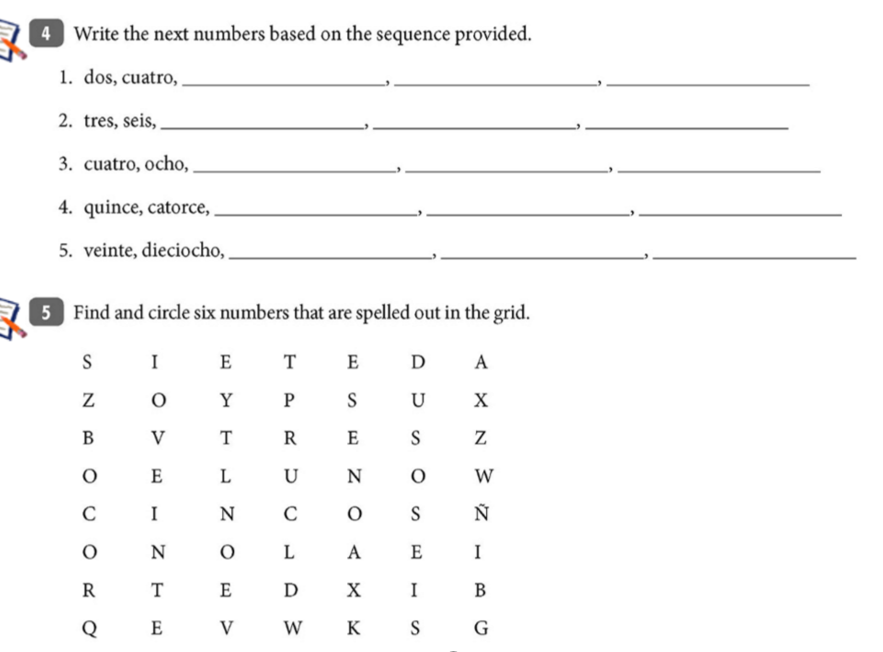 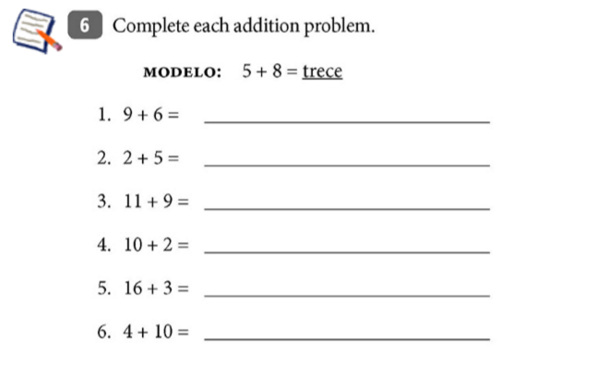 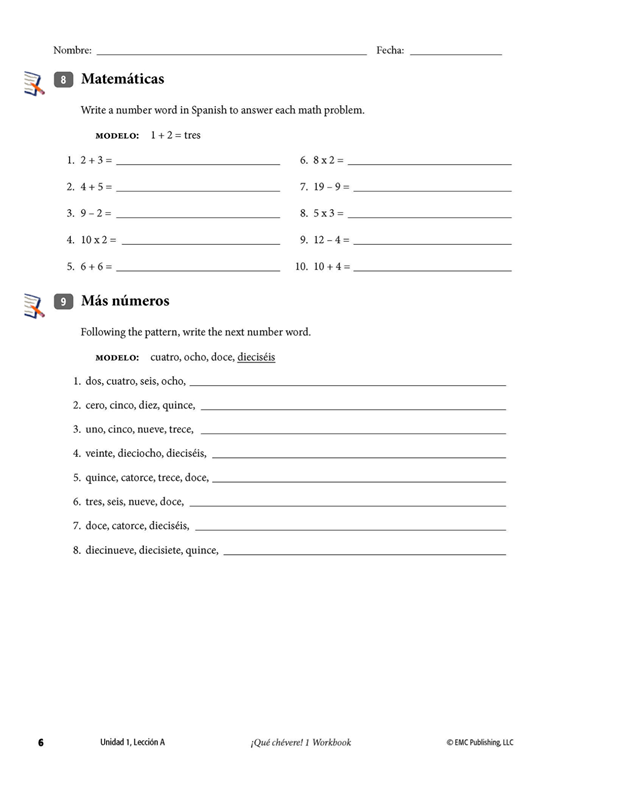 VERBO SER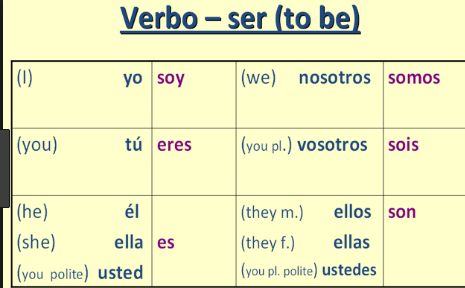 In the following activities use verbo ser and do not forget to conjugate!Hola. Yo                                                        a. son de España Y ella                                                              b. somos de México Nosotras                                                       c. eres?Y tú, ¿de dónde                                           d. son ustedes?Juan y tú, ¿ de dóndeJorge y Luis                                                   e. es mi amiga Carla.                                Juan, ¿cuál                                                    f. soy Maribel Gómez Carla, ¿qué hora                                          g. es?No, Carla no es la una                                h.  son las dos.                                                                             i. es tu teléfono?Nosotros ________________ estudiantes y profesores del club internacional de español. Yo________________ de Puerto Rico. Juan Emilio ____________ de la República Dominicana. Lisa y Rebeca ______________  de Estados Unidos. El teléfono del club __________ 656 17-80-80. El correo electrónico del club __________ club.internaciona@hotmail.com. Nosotros ________________el club internacional.La maestra Paola ___________ de México. La señora Gray _____________ de Perú. Ellas_______de L
_________ somos estudiantes de IWA.Yo ______________ estudiante de español. Tú ___________ estudiante de latín.  Ustedes ______libres (free) en el verano. 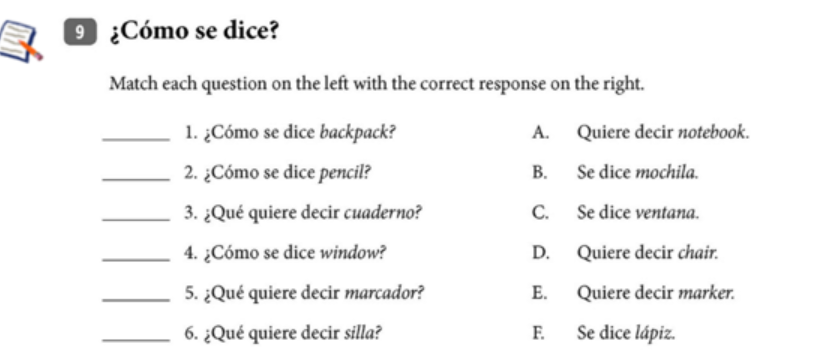 Name the following objects from the classroom in Spanish.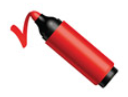 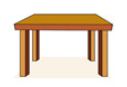 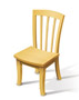 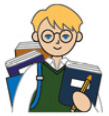 1._________________          2.________________      3._______________        4._________________    C. Vocabulario de la clase de español. Select the correct answer for each question. ___________1. ¿Cómo se dice pen?                                               A) carpeta                           B) bolígrafo             C) lápiz               D) marcador                                       ___________2. ¿Cómo se dice wastepaper basket?    papelera                         B) papel                    C) papeles          D) marcador___________ 3. ¿Puede repetir, por favor?                                   A) Can you repeat, please?   B) Can you wait, please?     C) Can you explain it?                                                                ___________ 4. ¿Cómo se dice door?                                       A) Tablero de anuncios       B) cuaderno     C) Puerto          D) Puerta___________ 5. ¿Cómo se dice notebook?                                                                  A) Pizarrón                             B) Puerta           C) cuaderno        D) papel___________ 6. ¿Cómo se dice eraser?                                                      A) Bolígrafo                     B) Pizarrón               C) Puerta         D) Borrador___________ 7. ¿Cómo se dice folder?     Carpeta                     B) Cuaderno            C) Borrador       D) la mesa                                   ___________   8.  ¿Cómo se escribe _____ en español?           What does….. mean?    B)How do you spell…in Spanish?   C) Do you speak Spanish?                       ___________ 9. ¿Cómo se dice female student?                        La Puerta                           B) El estudiante              C) La estudiante     D) Le estudiante___________ 10.  ¿Qué significa______?                A)Where is_____ located?      B) Do you understand ___?    C) What does _____ mean?  ___________ 11. What are COGNATES?…are the words that look alike in Spanish and English and they have the same meaning, even when they are pronounced differently.…are the words that look alike in English and Spanish, but they do not have the same meaning, even when they are pronounced the same way.__________  12. The letter Ñ only exists in Spanish.That is incorrect.      B) Ñ exists in Spanish and also Italian.    C) That is correct. __________ 13. Another name for Spanish is_______, named after the region in Spain where it                               Originated.Castillian                  B) Spaniard                   C) Catalán                    D) Españolino___________ 14. Name a country in Latin America that does not speak Spanish.Uruguay                   B) Paraguay                  C) Honduras                D) Brasil___________ 15. Spanish is the second language most sponken language in the world.This is correct.        B) This is incorrect                 C) There is no way to know___________ 16. Spanish is also spoken in the Philippines and some parts in Africa.This is false.            B) Yes, but only in the capitals.                C) This is correct___________ 17. In the United States, Spanish is the most widely spoken language.This is incorrect      B) Only in California and Texas.               C) This is correct.___________ 18. Select a group of countries that Speak Spanish as an oficial language in Latin America.Haití, Colombia, El SalvadorArgentina, Brasil,  ChileParaguay, Nicaragua, México       D. Spelling .- Use the alfabeto  and answer the questions by spelling.  Remember to include the upper case letters by saying mayúscula before the letter.  Use complete sentences!1.¿Cómo te llamas?_____________________________________________________________________________________2.¿Cómo se escribe tu nombre?__________________________________________________________________________________________________________________________________________________________________________3. ¿Cómo se escribe tu apellido?__________________________________________________________________________________________________________________________________________________________________________4. ¿Cuántos años tienes? (please use words in Spanish instead of digits for your age)_____________________________________________________________________________________     E. Los números .-  Complete each addition problem using the numbers vocabulary.MODELO.- 1+1 = DOSA. 10 + 5 =___________________________B. 15 + 4 =___________________________C. 8 + 9  = ____________________________D. 10 + 10 =___________________________E. 7 + 6  = ____________________________F. 5 + 5 = _____________________________G. 9 + 5 =____________________________H. 6 + 1 = _____________________________I. 13 + 3 =_____________________________J. 8 + 4 =______________________________F.  Write the next numbers based on the sequence provided. 1. dos, cuatro, __________________________,_________________________,_____________________2. tres, seis,__________________________,____________________________,____________________ 3. quince, catorce_____________________, ____________________________, ___________________4. veinte, dieciocho, ___________________, __________________________, _____________________UNIT 1	Write down the dates in Spanish. Be sure that your spelling is correct. (6 pts.)1.	January/15________________________________________________________________2.	February/14_______________________________________________________________3.	July/4 ____________________________________________________________________4.	September/3_______________________________________________________________5.	November/22______________________________________________________________6.	December/ 25______________________________________________________________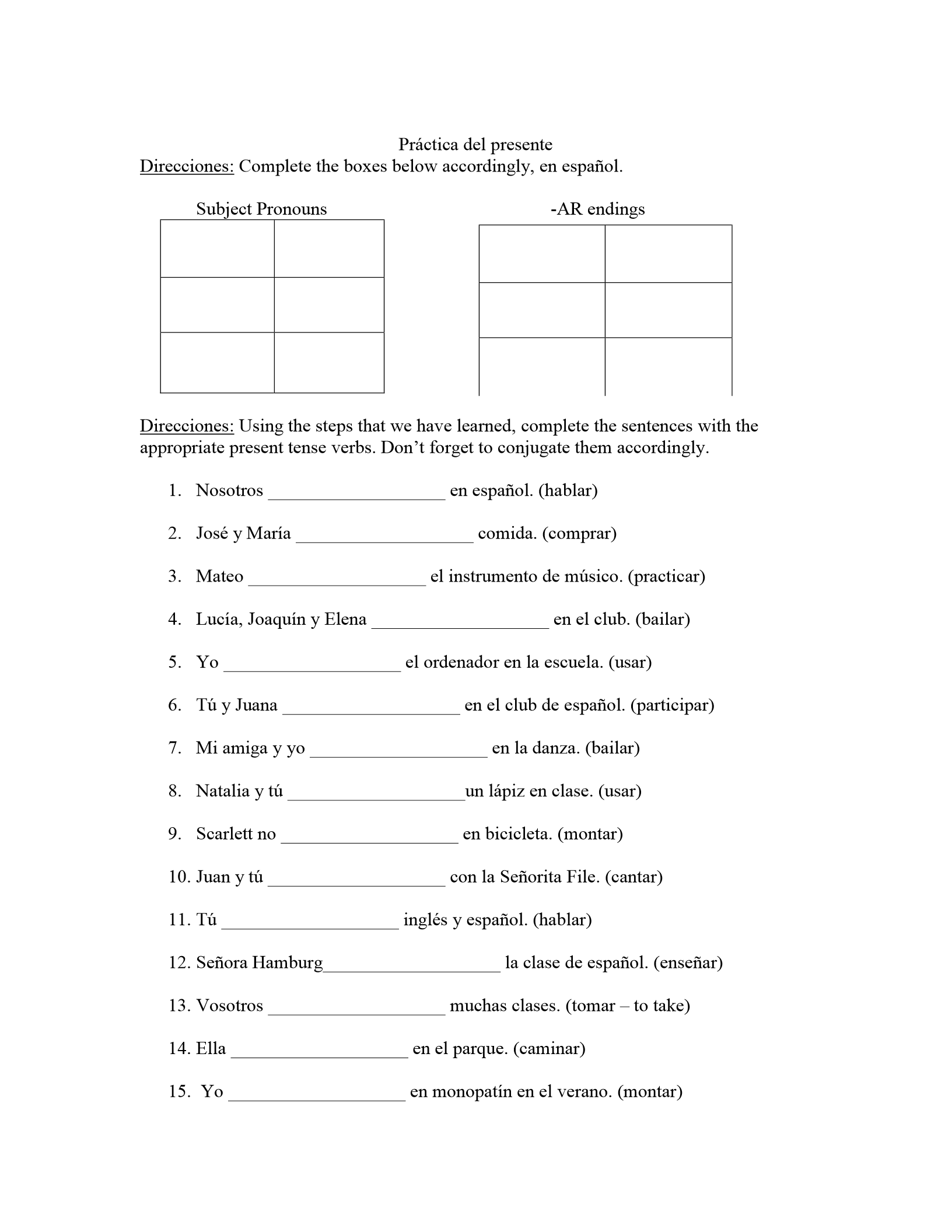 Completa una oraciónUse the following palabras and build a complete sentence.Nosotros                                                   comprar                                       la carpeta (plural)________________________________________________________________________Tú                                                               estudiar                                              matemáticas ________________________________________________________________________Ella                                                             hablar                                                  español________________________________________________________________________Ustedes                                                     bailar                                                     Hip Hop_________________________________________________________________________Yo                                                               amar                                                    la clase de historia__________________________________________________________________________Ellas                                                           escuchar                                           música _________________________________________________________________________Tú                                                              descansar                                       en sábado___________________________________________________________________________Nosotras                                                  viajar                                                a  Colorado__________________________________________________________________________                           Ellos                                                                  caminar                               en Forest Park _________________________________________________________________________ Match the responses with the appropriate question word. ¡Atención! There are two statements that do not have a correct answer. Leave those two in blank. (8 pts.)a.	¿Qué haces?b.	¿Dónde vives?c.	¿De dónde eres?Tengo quince años________Soy estudiante____________Me llamo Ana_____________Vivo en Saint Louis_________Tengo dos amigas mexicanas ________Soy de Colombia___________________Mi amiga Mónica es argentina_________Mi cumpleaños es el doce de abril______          C. Circle the word that does not belong.  (6 pts.)1.	doce, veinte, treinta y uno, años, veinticinco 2.	mayo, mes, enero, diciembre, julio 3.	española, indio, chilenos, francés, marzoWrite the correct definite article: el, la, los, las.  (8 pts.)a.	......................... perrosb.	......................... actorc.	......................... chicas d.	......................... clase de españolF. Choose the correct pair of definite OR indefinite articles for each of the nouns.  Be careful with PLURAL /SINGULAR and FEMENINO / MASCULINO. (12 pts.)un / el 	una / la	unos / los	unas / las1.	..................... sillas (any size)2.	..................... cuaderno de matemáticas (specific)3.	..................... profesora de español (specific)4.	..................... carpeta (any color)5.	..................... diccionarios de inglés y español (specific)6.	..................... papelera (any size)Choose the correct word to complete the sentences.  (8 pts.)a.	Ella te / se llama María.b.	Nosotros somos / son profesores.c.	Yo tiene / tengo quince años.d.	Usted se / te llama Sr. Nuñez, ¿verdad?e.	Tú es / eres un chico.VERBO ESTARThe verb ESTAR also ends in –ar, but it is considered irregular because it does not follow the same formula as regular –ar verbs. The verb estar is used to express where someone or something is located.Yo estoy en clase. (I am in class)   Juan está en Barcelona. (Juan is in Barcelona)It is also used to express how you and others are feeling.                  Bien (well)        content/a (happy)     enfermo/a (a sick)    triste (sad)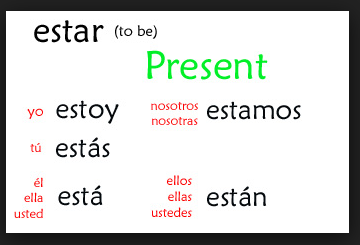 San Diego _______________ en California.IWA _______________ en Normandy.Las estudiantes _______________ en la clase de español.Los perros_________________ en el parque.Los profesores y yo_______________ en la escuela.Yo _____________ en el cuarto de baño.Las chicas y yo ____________________ cansadas en el salón.Tú ___________________ enfermo en dormitorio.Ustedes____________ tristes en la cocina.Ella _____________ contenta en la casa perfecta.VERBO SER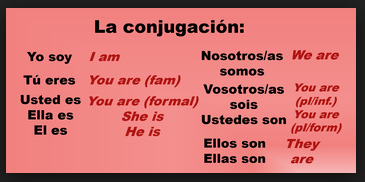 Mi amiga____________ colombiana.                          Yo __________________ de St. Louis.Los estudiantes___________ inteligentes.                  Tú __________________ de Chicago. Las chicas de IWA y yo___________ guapas.              Los profesores_________________ importantes.Ustedes ______________ de Cuba.                              Perú ______________ un país en Latinoamérica.                             VERBO TENER                                                                                VERBO LLAMARSE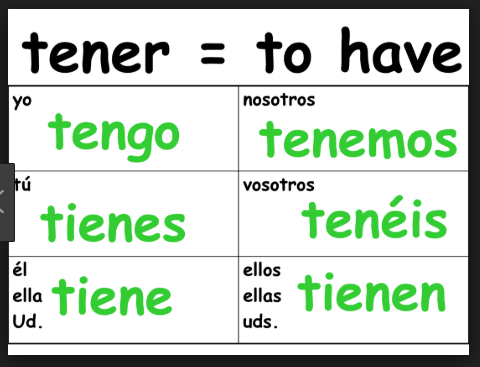 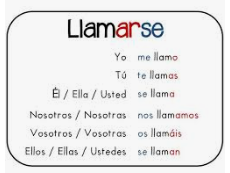 Laura______________ 14 años.                                   ¿Cómo ______________ la profesora?Yo_________________ 15 años.                                  Yo______________________ Ana.Mis amigos_____________ 16 años.                           ¿Cómo __________________ tú?La profesora_____________ 34 años.                          Nosotras_________________ Red Knights.Tú______________________ 17 años.                         ¿Cómo __________________ ustedes?Ustedes__________________ 13 años.                       Mi amiga _________________ Susana.              Mis amigos y yo_____________ 20 años.                     El libro __________________ Mundo Real.UNIT 2B) Los números62_______________________________________________________________________________43_______________________________________________________________________________34_______________________________________________________________________________55_______________________________________________________________________________76_______________________________________________________________________________87_______________________________________________________________________________98_______________________________________________________________________________101______________________________________________________________________________C) La casa y los muebles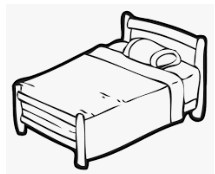 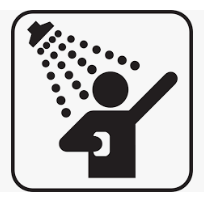 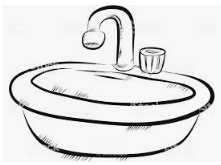 1.___________________________       2_____________________    3___________________________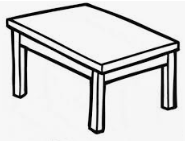 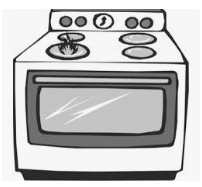 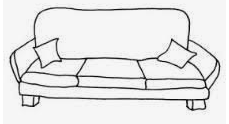 4__________________________          5___________________         6 __________________________D) Gender and number agreement.  Mark with an X if the following words are Masculino or Femenino, Plural and Singular.                                        Masculino                    Femenino                 Plural                      SingularE. Select the correct adjective to complete the sentences. La cama es roja / rojo.Los armarios son marrón / marrones.Las estanterías del salón son  azuls / azules.Las mesillas de la habitación son gris / grises.La estantería en el dormitorio es amarilla /amarillas.Los lavabos en la casa son blancs/ blancos.El horno es negro / negra.Los dormitorios son perfecto / perfectos.El espejo es anaranjada/ anaranjado.El dormitorio es verdes / verde. F) Write the correct personal pronouns.Yo                    Tú               Usted / él / ella                 Nosotros/as                      Ustedes / ellos / ellas1._________________________ amo Riverdale.2._________________________ trabajamos en la clase de español.3. _________________________ caminan en Forest Park.4. _________________________ escucho ¨Despacito¨ en la radio.5. _________________________  hablas inglés en la escuela.6.__________________________ estudia en la escuela.G) Write down the endings for the  -AR Verbs                            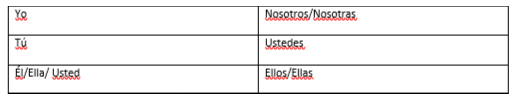 Read the following sentences and complete them by conjugating the following –AR verbs.1. Ustedes ___________________ (hablar) español en la clase.2. Ana y Laura _____________________________ (cantar) en inglés.3. Ella ________________________ (amar) la familia.4. Yo _____________________ (viajar) a Denver, Colorado.5. La chica ______________________________ (estudiar) para los exámenes finales. 6. Tú  _________________________ (comprar) en Forever 21 .7. Las estudiantes_________________________(cantar) ¨despacito¨.8. Las chicas y yo________________________ (bailar) en la fiesta.manobañerasarmariocamahornosmapa